AREA COUNCIL ST ANDREWS EAST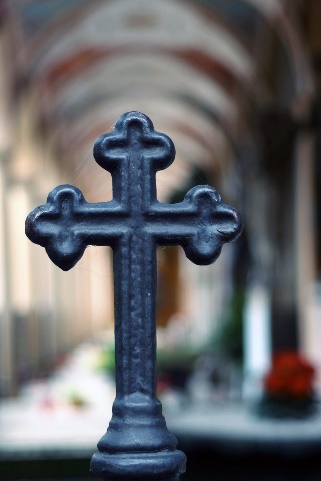 Our first Area Council will meet on Thursday evening 20 May under the leadership of Rev Roy Annetts and Margaret Gray. At the moment we are  still in the process of organising a varied programme  of events.Our first meeting will be a zoom event which hopefully,  as many as possible of your church congregation, will be able to attend. The subject  is Climate Change  which is an extremely topical emotive suject within our diocesis. Our speaker will be Professor  Alan Werrity from the University of Dundee who is going to give a power point presentation.We are still waiting for further details  but it might be useful if you could give  us a list of people and email addresses  attending so that  we  organise the disrbution of zoom invitations.We look forward to seeing you allBest wishesRev Roy AnnettsMargaret Gray